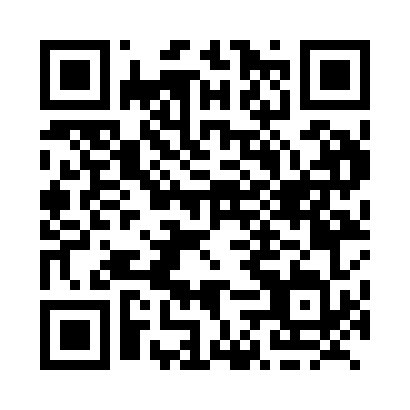 Prayer times for Briggs, Alberta, CanadaWed 1 May 2024 - Fri 31 May 2024High Latitude Method: Angle Based RulePrayer Calculation Method: Islamic Society of North AmericaAsar Calculation Method: HanafiPrayer times provided by https://www.salahtimes.comDateDayFajrSunriseDhuhrAsrMaghribIsha1Wed4:026:041:336:419:0311:052Thu3:596:021:336:429:0511:083Fri3:566:001:336:439:0611:114Sat3:535:581:336:449:0811:145Sun3:505:561:326:459:1011:176Mon3:475:541:326:469:1111:207Tue3:445:521:326:479:1311:238Wed3:425:511:326:489:1511:249Thu3:415:491:326:499:1611:2410Fri3:405:471:326:509:1811:2511Sat3:395:461:326:519:2011:2612Sun3:385:441:326:529:2111:2713Mon3:375:421:326:539:2311:2814Tue3:375:411:326:549:2411:2815Wed3:365:391:326:559:2611:2916Thu3:355:381:326:569:2711:3017Fri3:345:361:326:579:2911:3118Sat3:345:351:326:589:3011:3219Sun3:335:331:326:599:3211:3220Mon3:325:321:326:599:3311:3321Tue3:325:311:327:009:3511:3422Wed3:315:301:337:019:3611:3523Thu3:315:281:337:029:3811:3524Fri3:305:271:337:039:3911:3625Sat3:305:261:337:049:4011:3726Sun3:295:251:337:049:4211:3727Mon3:295:241:337:059:4311:3828Tue3:285:231:337:069:4411:3929Wed3:285:221:337:069:4511:3930Thu3:275:211:337:079:4611:4031Fri3:275:201:347:089:4811:41